2020USA SOFTBALL of MARYLAND DC DELAWARE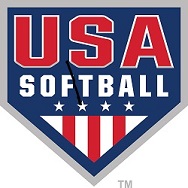 Of Maryland DC DelawareOf Maryland DC DelawareIdentification SheetPlayers NameDate of BirthSignature of PlayerSignature of Parent                                                              Commissioner                                          ________________________Commissioner or Designee                                                              DateJUNIOR OLYMPIC                                                              Commissioner                                          ________________________Commissioner or Designee                                                              DateJUNIOR OLYMPIC                                                              Commissioner                                          ________________________Commissioner or Designee                                                              DateJUNIOR OLYMPIC